Please like us on facebook for all our updates and future courses (SH Active Sports)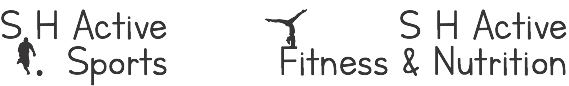 Street Dance; This is just about the coolest thing you can do for your kids. They’ll get the moves and gain the confidence to express themselves in the style they see and love in music videos and movies. It’s where they can be themselves, and be better for it. Energetic, fun and educational, it’s also totally cool! Not exactly sure what Street Dance is? Commercial dance, Street Jazz, Hip-Hop and Funk are all the words that fall under the umbrella known as Street Dance. Premier Performing Arts Street Dance Classes incorporate all of these styles to create and uplifting and exciting atmosphere to learn in. You need to know these things! There’s a whole range of seriously cool moves in Street Dance. Your kids will learn about things like- Locking – that distinctive way of ‘freezing’ between moves, Popping – the jerky moves. Think Michael Jackson and Justin Timberlake, Breaking – you know about Break Dancing! & Krumping – straight out of LA, sharp and very stylish!FACT: 1 in 3 children now leave primary school overweight! Regular exercise could not only aid in  fitness but in academic development too!FACT: Less than 5% of children in the U.K eat a healthy balanced diet!FACT: Children should participate in at least one hour of vigorous exercise every day!I wish for my child to attend the following club at Halesowen C of E Primary SchoolStreet Dancing ClubChilds Name (IN CAPS) ________________________ D.O.B ____________________ Age _________Main Telephone ___________________________Emergency Telephone __________________Email Address _________________________________________________________________________Medical Conditions (please use separate sheet if necessary) ________________________________Total payment enclosed: £5SH Active Sports cannot be held responsible for any injury during our events or whilst traveling to and from our events. SH Active Sport cannot be held responsible for any loss or damage to personal belongings whilst attending our events. In the event of inclement weather we will host supervised indoor activities. On de-registration an appropriate adult must collect each child. Booking is deemed as acceptance of our terms and conditions. Signed: _____________________________	Name: _____________________________Mondays:8.00am-8:50amStreet Dance Club29th April – 10th June (Following Whitsun holiday)(5 Weeks)Available to children in all years£5